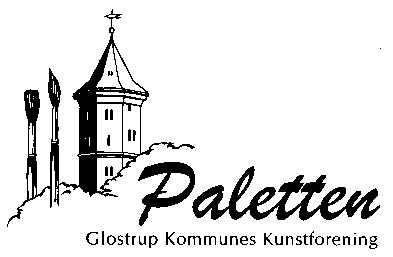 Jeg ønsker at blive medlem af Paletten – Glostrup Kommunes personalekunstforeningJeg er indforstået med, at det månedlige kontingent trækkes over lønnen.  Du skal have betalt kontingent i 12 måneder for at deltage i lodtrækningen på generalforsamlingen, der afholdes hvert år i marts måned. Derfor anbefales, at du melder dig ind pr. 1. marts året forud for en generalforsamling.  Indmeldelsesdato & underskrift:--------------------------------------------Kontingent pr. måned 35 kr.Efter evt. fratræden kan kontingentet indbetales på kunstforeningens Palettens bankkontonr. 1551 0004234081.Blanketten afleveres/sendes i underskrevet stand til Martin Roed, gerne i den interne post eller på e-mail: martin.roed@glostrup.dkNedenstående udfyldes af Paletten:Til Personaleafdelingenløntræk pr.       1. gang i alt:       kr.Navn:Cpr.nr.:Arbejdssted:Arbejdssted adresse:Arbejdssted tlf.nr.:Privat adresse:Postnummer og by:Tlf.nr.:Mailadresse:Indmeldelse ønskes fra dato: